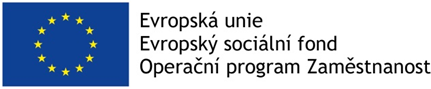 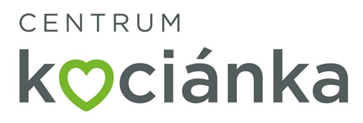 DOHODA O NAROVNÁNÍCentrum KociánkaSe sídlem: Brno, Kociánka 93/2, PSČ 612 47Jednající ředitelem XXXXXXXXXXXXIČO: 00093378DIČ: CZ00093378Státní příspěvková organizace zřízená Ministerstvem práce a sociálních věcí jako objednatelaČeská společnost pro jakost, z.s.Se sídlem: Praha 1, Staré Město, Novotného lávka 200/5, PSČ 110 00Jednající předsedou Představenstva XXXXXXXXXXXXX IČ: 00417955DIČ:CZ00417955jako dodavatelI. Důvod a předmět narovnáníDne 10.3.2020 objednal objednatel přímou objednávkou u dodavatele v rámci projektu "Kociánka jako učící se organizace", financovaného z OPZ, č. projektu CZ.03.2.63/0.0/0.0/15_038/0009059 plnění – Zpracování analýz současného stavu a zhodnocení současného stavu procesů Centra Kociánky v Brně a na pracovišti v Březejci v ceně plnění  80.000,- Kč + DPH. Objednávka byla akceptována dodavatelem.Důvodem uzavření dohody o narovnání je skutečnost, že nedošlo k uveřejnění objednávky v registru smluv řádně v souladu s ust. § 5 zákona č. 340/2015 Sb. o registru smluv, v platném znění.,Smluvní strany prohlašují, že v mezidobí došlo mezi smluvními stranami k plnění podle zrušené objednávky ve smyslu ust. § 7 zákona č. 340/2015 Sb. o registru smluv, v platném znění. Uzavřením této dohody o narovnání není mezi smluvními stranami žádných nároků ani sporů o vzájemná plnění, smluvní strany jsou mezi sebou zcela vyrovnány a jejich vztahy uzavřením dohody o narovnání narovnány.II. NarovnáníZ důvodů popsaných v čl. I dohody o narovnání se smluvní strany narovnávají tak, že projevují výslovnou vůli jednat v rozsahu původní objednávky ve znění přílohy č.1 dohody o narovnání. Příloha č.1 je nedílnou součástí této dohody o narovnání.III. ostatní ujednání
Tato dohoda o narovnání je sepsána ve dvou vyhotoveních, z nichž každá strana po podpisu obdrží po jednom.Dohoda o narovnání bude Centrem Kociánka zveřejněna v registru smluv podle zákona č.340/2015 Sb. o registru smluv, v platném znění.Účastníci prohlašují, že si text dohody o narovnání přečetli, tato je výrazem jejich svobodné a vážné vůle, uzavírají ji nikoliv v tísni ani za nápadně nevýhodných podmínek, na důkaz čehož připojují svoje podpisy.V Brně dne 26.2.2021	     ...........................................                                    .............................................          Centrum Kociánka                                                 Česká společnost pro jakost, z.s.XXXXXXXXXXXXXX, ředitel                            XXXXXXXXXXXXXX       